ΣΥΛΛΟΓΟΣ ΕΚΠΑΙΔΕΥΤΙΚΩΝ Π. Ε.                    Μαρούσι  13 – 11 – 2020                                                                                                                   ΑΜΑΡΟΥΣΙΟΥ                                                   Αρ. Πρ.: 303Ταχ. Δ/νση: Μαραθωνοδρόμου 54                                             Τ. Κ. 15124 Μαρούσι                                                            Τηλ.: 2108020788 Fax:2108020788                                                       Πληροφ.: Φ. Καββαδία 6932628101                                                                                    Email:syll2grafeio@gmail.com                                           Δικτυακός τόπος: http//: www.syllogosekpaideutikonpeamarousiou.gr                                                           Προς: Δήμο Αμαρουσίου, Δ.Ε.Π. ΑμαρουσίουΚοινοποίηση: ΥΠΑΙΘ, Δ/νση Π. Ε. Β΄ Αθήνας, Δ.Ο.Ε., Συλλόγους Εκπ/κών Π. Ε. της χώρας, Τα μέλη του Συλλόγου μας, Δημοτικές Παρατάξεις του Δήμου Αμαρουσίου Θέμα: « Απαράδεκτη κοροϊδία από την πλευρά του Δήμου Αμαρουσίου η καθυστέρηση της παράδοσης των αιθουσών ελαφράς προκατασκευής για την ικανοποίηση των αναγκών της εφαρμογής της Δίχρονης Υποχρεωτικής Προσχολικής Αγωγής & Εκπ/σης στο Δήμο Αμαρουσίου από το σχολικό έτος 2020 – 2021».Το Δ. Σ. του Συλλόγου Εκπ/κών Π. Ε. Αμαρουσίου εκφράζοντας την έντονη αγανάκτηση των μελών του σωματείου μας και ιδιαίτερα των νηπιαγωγών μας ΚΑΤΑΓΓΕΛΛΕΙ ως απαράδεκτη την κοροϊδία από την πλευρά των υπηρεσιών του Δήμου Αμαρουσίου και της Δ.Ε.Π. Αμαρουσίου αναφορικά με την παράδοση προς χρήση των αιθουσών ελαφράς προκατασκευής που έχουν προγραμματιστεί για την κάλυψη των αναγκών των 1ου , 2ου, 4ου και 18ου Νηπιαγωγείων Αμαρουσίου αλλά και για την απαράδεκτη καθυστέρηση των εργασιών ανακαίνισης των παλαιών αιθουσών επί της οδού Ιερού Λόχου για τη στέγαση του 10ου Νηπιαγωγείου Αμαρουσίου.Με βάση τις δεσμεύσεις και διαβεβαιώσεις της Δημοτικής Αρχής Αμαρουσίου (Θ. Αμπατζόγλου) και του Προέδρου της Δ. Ε. Π. Αμαρουσίου κου Π. Σαγρή οι αίθουσες ελαφράς προκατασκευής και οι ανακαινίσεις αιθουσών που προορίζονται για τα Δημόσια Νηπιαγωγεία του Αμαρουσίου θα έπρεπε να είχαν παραδοθεί για χρήση το αργότερο στις 10 – 11 – 2020 ανακουφίζοντας τις τεράστιες ελλείψεις σε κτηριακές υποδομές που αντιμετωπίζουν τα Δημόσια Νηπιαγωγεία της πόλης του Αμαρουσίου. Δυστυχώς διαπιστώνουμε, για άλλη μια φορά, να ξεχνά η Δημοτική Αρχή του Αμαρουσίου τις δεσμεύσεις της και τις υποσχέσεις της αναφορικά με τις αρμοδιότητές της στο ζήτημα της επέκτασης και εφαρμογής της Δίχρονης Υποχρεωτικής Προσχολικής Αγωγής και Εκπ/σης στο Δήμο Αμαρουσίου. Φυσικά δεν μπορούν να παραγραφούν και οι τεράστιες ευθύνες του ΥΠΑΙΘ και της κυβέρνησης που στον τόσο σημαντικό για τη λειτουργία της Δημόσιας Εκπ/σης τομέα των κτηριακών υποδομών δεν επιλαμβάνονται ώστε με γενναία κρατική χρηματοδότηση και πολιτική βούληση να ανεγερθούν τα απαραίτητα κτήρια για τα Δημόσια Σχολεία της χώρας τα οποία σταμάτησαν να αναγείρονται από την εποχή της διάλυσης του Ο.Σ.Κ. (2011) και της επέλασης των ιδιωτών και των Σ.Δ.Ι.Τ. στο χώρο της ανέγερσης σχολικών κτηρίων. Καλούμε το Δήμο Αμαρουσίου, τη Δ.Ε.Π. Αμαρουσίου, τις Δημοτικές Παρατάξεις του Δήμου Αμαρουσίου, τους γονείς όλοι μαζί να πιέσουμε προς κάθε κατεύθυνση ώστε όσο γίνεται πιο γρήγορα να παραδοθούν οι απαραίτητες αίθουσες για την εύρυθμη λειτουργία της Δίχρονης Υποχρεωτικής Προσχολικής Αγωγής & Εκπ/σης στο Δήμο Αμαρουσίου και να πάψουν να φιλοξενούνται προνήπια και νήπια των Δημόσιων Νηπιαγωγείων σε αίθουσες των Δημοτικών Βρεφονηπιακών Σταθμών του Δήμου Αμαρουσίου.         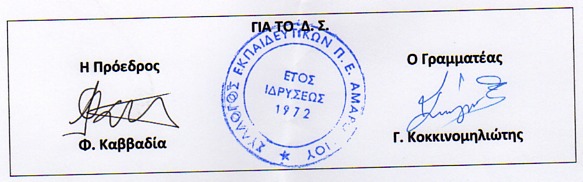 